Entry Form for the2019/20 Div 2 Individuals Competition6th May 2020. Played down to 4. Venue Londesborough Club.Form must be E-Mailed to results@harrogatedarts.co.ukOr delivered to Ian Gibson by the 1st of April 2020. Team captains please deposit the entry fees in the Leagues Bank Account using internet banking to account Harrogate & District Darts – Sort Code 05-04-54 Account Number 16688288Entries will only be accepted on this form no late entries will be accepted we’ll be checking the Bank Account NO PAY NO PLAYRULES:                   Entry fee - £1:00	Format - Best of 3 legs of 501 up, final best of five. Entries from __________________________________________________Names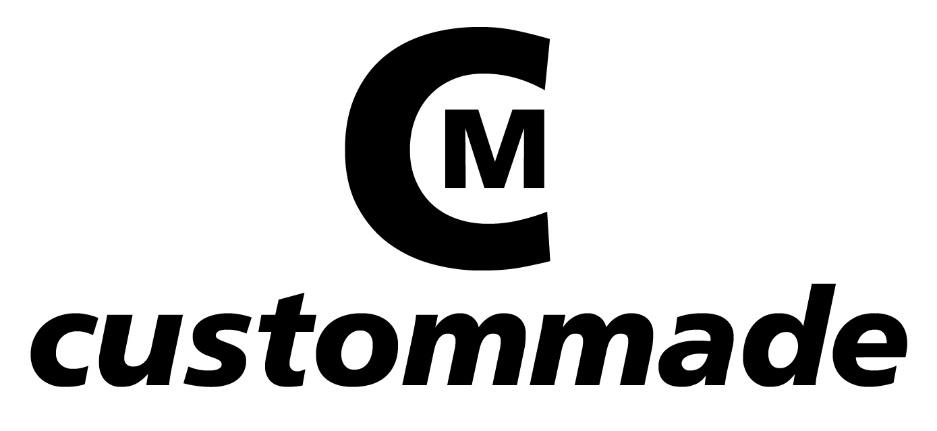 www.custommadedarts.comSupports the HDDL